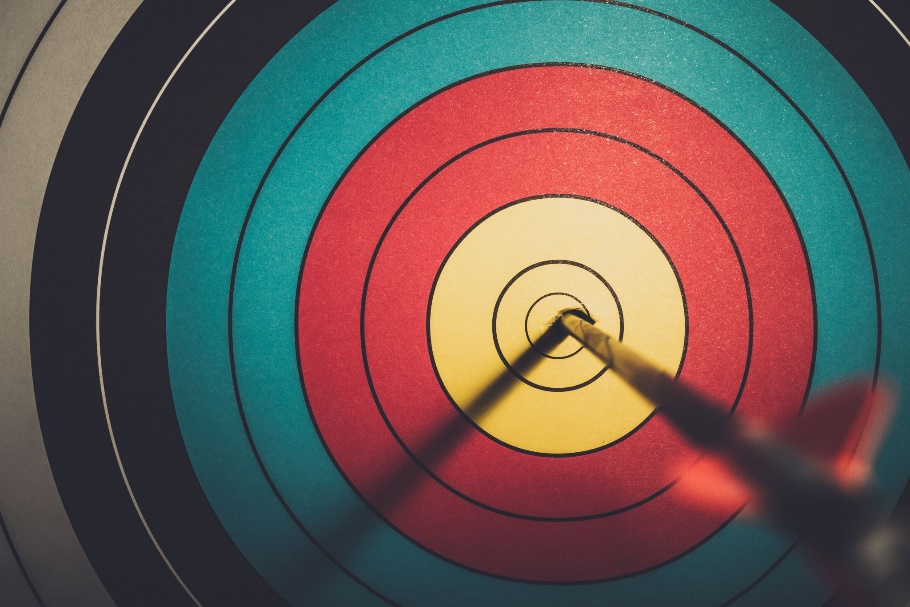 Rubric for Learning TargetsAccomplishedDevelopingBeginningStandards-based and rigorousDerived from our district standards. Derived from general academic tasks but not grade-specific standards, or they describe learning or tasks that do not meet proficiency standards. Not derived from standards and do not clearly reference academic tasks.Student-friendlyWritten in student-friendly language and begin with the stem “I can.”Begin with the stem “I can” but may not use student-friendly language, eg. They sound like objectives.Do not begin with “I can” and/or are simply reiterations of curriculum objectives.MeasurableMeasurable and use concrete, accessible verbs (eg. Identify, analyze).  The verb suggests the way in which the target will be assessed.Measurable but may contain two verbs or have too broad a scope in content.Not measurable (eg. I can understand).Specific and contextualizedSpecific.Articulate only long-term targets that can be generalized for any similar academic task (eg. I can write a persuasive essay).Too broad for students to see progress (eg. I can read) or too narrow for students to own their learning.Learning-centeredThe verb following the “I can” stem clearly identifies the intended learning.The verb following the “I can” stem focuses on the academic tasks students will do rather than what they will learn (eg. I can complete a graphic organizer).Focused only on compliance and completion (eg. I can retake my test).